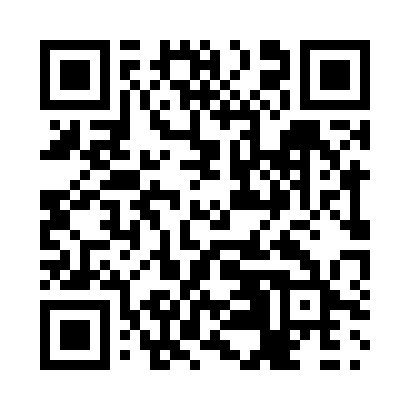 Prayer times for Mississauga, Ontario, CanadaWed 1 May 2024 - Fri 31 May 2024High Latitude Method: Angle Based RulePrayer Calculation Method: Islamic Society of North AmericaAsar Calculation Method: HanafiPrayer times provided by https://www.salahtimes.comDateDayFajrSunriseDhuhrAsrMaghribIsha1Wed4:396:101:166:158:229:532Thu4:376:091:166:158:239:553Fri4:366:081:156:168:249:564Sat4:346:061:156:178:259:585Sun4:326:051:156:178:269:596Mon4:306:041:156:188:2710:017Tue4:286:021:156:198:2910:038Wed4:276:011:156:198:3010:049Thu4:256:001:156:208:3110:0610Fri4:235:591:156:218:3210:0811Sat4:225:581:156:218:3310:0912Sun4:205:561:156:228:3410:1113Mon4:185:551:156:238:3510:1214Tue4:175:541:156:238:3610:1415Wed4:155:531:156:248:3710:1616Thu4:145:521:156:248:3810:1717Fri4:125:511:156:258:4010:1918Sat4:115:501:156:268:4110:2019Sun4:095:491:156:268:4210:2220Mon4:085:481:156:278:4310:2321Tue4:075:471:156:288:4410:2522Wed4:055:471:156:288:4510:2623Thu4:045:461:156:298:4610:2824Fri4:035:451:166:298:4710:2925Sat4:015:441:166:308:4810:3126Sun4:005:431:166:308:4810:3227Mon3:595:431:166:318:4910:3328Tue3:585:421:166:318:5010:3529Wed3:575:421:166:328:5110:3630Thu3:565:411:166:338:5210:3731Fri3:555:401:166:338:5310:39